Instruções para Pedido de DiplomaPara dar entrada no Pedido de Diploma, você deverá enviar, para o endereço https://forms.gle/GCbrcbVWBjS2DVAL6 (é necessário estar conectado a uma conta do servidor Gmail), a seguinte documentação – no formato PDF:Identidade. Por determinação da Divisão de Diplomas da UFRJ, documentos como Carteira de Motorista ou Carteira de Conselho Regional não serão aceitos, somente a Identidade Oficial.CPF.Título de Eleitor.Certidão de Nascimento (ou de Casamento).Certificado Militar ou de Dispensa do Serviço Militar (apenas para indivíduos do sexo masculino).Diploma de Graduação (frente e verso, num único documento) – para Pedidos de Diploma de Mestrado e de Doutorado.Diploma de Mestrado (frente e verso, num único documento) – para Pedidos de Diploma de Doutorado.Dissertação/Tese. As Teses de Doutorado deverão conter um artigo.Formulário SIBI (Sistema de Bibliotecas e Informação, 3ª página deste documento) devidamente preenchido.Urgência no DiplomaEm caso de urgência no diploma, será necessário enviar, também, documento comprobatório (no formato PDF), conforme as instruções abaixo:1. O que configura uma urgência?Configuram situações de urgência para a expedição e registro do diploma casos nos quais o formando foi aprovado em processo seletivo que exija a apresentação do diploma ou casos em que a instituição à qual o formando está vinculado (ou à qual irá ter vínculo) solicite o diploma.2. O que é uma comprovação de urgência?A comprovação de urgência não pode ser uma carta escrita de próprio punho. Os seguintes documentos são válidos como comprovação de urgência justificável: cópia de publicação em diário oficial da lista dos candidatos selecionados em processo seletivo; cópia da parte do edital onde é mencionada a necessidade de se apresentar o diploma em alguma etapa do processo seletivo (para obter urgência, é necessário que o formando comprove a inscrição no concurso); documento, em papel timbrado, da instituição à qual o formando está vinculado (ou à qual irá ter vínculo).Observações:A Dissertação/Tese deverá ter como última página o Curriculum Vitae, que deverá ser feito conforme o modelo (última página deste documento) e conter somente 01 (uma) página.Conforme o novo Anexo da RN 017/2006 de 15/06/2007 do CNPq, para os ex-bolsistas de Doutorado do CNPq, é preciso encaminhar ao CNPq, em formulário eletrônico específico, relatório técnico final e prestação de contas das taxas de bancada com a aprovação do orientador.Modelo de Curriculum Vitae (última página da Dissertação/Tese)Nome: XXXXXXXXXXXXXXXXX.Nascimento: XX/XX/XXXX.Naturalidade: XXXXXXXXXXXXX.Formação AcadêmicaGraduação: nome do curso, nome da instituição de ensino superior e período (ano de início e ano de término).Mestrado: nome do curso, nome da instituição de ensino superior e período (ano de início e ano de término).Doutorado: nome do curso, nome da instituição de ensino superior e período (ano de início e ano de término).Orientação de EstudanteNome do estudante – período (ano de início e ano de término).Nome do estudante – período (ano de início e ano de término). Orientação de Monografia"Título da Monografia", nome do estudante – nome da instituição de ensino superior onde foi apresentada."Título da Monografia", nome do estudante – nome da instituição de ensino superior onde foi apresentada.Publicações XXXXXXXXXXXXXXXXXXXXXXXXXXXXXXXXXXXXXXXXXXXXXXXXXXXXXXXXXXXXXXXXXXXXX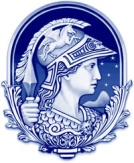 Universidade Federal do Rio de Janeiro Pós-graduação em Química Biológica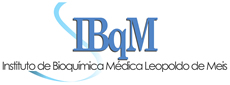 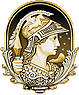 Universidade Federal do Rio de JaneiroSistema de Bibliotecas e Informação – SibIBiblioteca Digital de Teses e Dissertações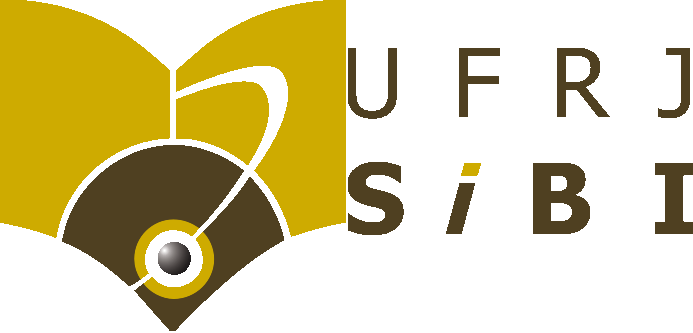 1. Tipo de material:             1. Tipo de material:             1. Tipo de material:             1. Tipo de material:             (   ) Tese de Doutorado                     (   ) Dissertação de Mestrado(   ) Tese de Doutorado                     (   ) Dissertação de Mestrado(   ) Tese de Doutorado                     (   ) Dissertação de Mestrado(   ) Tese de Doutorado                     (   ) Dissertação de Mestrado(   ) Tese de Doutorado                     (   ) Dissertação de Mestrado(   ) Tese de Doutorado                     (   ) Dissertação de Mestrado(   ) Tese de Doutorado                     (   ) Dissertação de Mestrado(   ) Tese de Doutorado                     (   ) Dissertação de Mestrado(   ) Tese de Doutorado                     (   ) Dissertação de Mestrado(   ) Tese de Doutorado                     (   ) Dissertação de Mestrado(   ) Tese de Doutorado                     (   ) Dissertação de Mestrado(   ) Tese de Doutorado                     (   ) Dissertação de Mestrado(   ) Tese de Doutorado                     (   ) Dissertação de Mestrado(   ) Tese de Doutorado                     (   ) Dissertação de Mestrado2. Identificação do documento2. Identificação do documento2. Identificação do documento2. Identificação do documento2. Identificação do documento2. Identificação do documento2. Identificação do documento2. Identificação do documento2. Identificação do documento2. Identificação do documento2. Identificação do documento2. Identificação do documento2. Identificação do documento2. Identificação do documento2. Identificação do documento2. Identificação do documento2. Identificação do documento2. Identificação do documentoUnidade:Unidade:Unidade:Unidade:Instituto de Bioquímica Médica Leopoldo de Meis – IBqM/CCSInstituto de Bioquímica Médica Leopoldo de Meis – IBqM/CCSInstituto de Bioquímica Médica Leopoldo de Meis – IBqM/CCSInstituto de Bioquímica Médica Leopoldo de Meis – IBqM/CCSInstituto de Bioquímica Médica Leopoldo de Meis – IBqM/CCSInstituto de Bioquímica Médica Leopoldo de Meis – IBqM/CCSInstituto de Bioquímica Médica Leopoldo de Meis – IBqM/CCSInstituto de Bioquímica Médica Leopoldo de Meis – IBqM/CCSInstituto de Bioquímica Médica Leopoldo de Meis – IBqM/CCSInstituto de Bioquímica Médica Leopoldo de Meis – IBqM/CCSInstituto de Bioquímica Médica Leopoldo de Meis – IBqM/CCSInstituto de Bioquímica Médica Leopoldo de Meis – IBqM/CCSInstituto de Bioquímica Médica Leopoldo de Meis – IBqM/CCSInstituto de Bioquímica Médica Leopoldo de Meis – IBqM/CCSPrograma de Pós-graduação:Programa de Pós-graduação:Programa de Pós-graduação:Programa de Pós-graduação:Programa de Pós-graduação:Química BiológicaQuímica BiológicaQuímica BiológicaQuímica BiológicaQuímica BiológicaQuímica BiológicaQuímica BiológicaQuímica BiológicaQuímica BiológicaQuímica BiológicaQuímica BiológicaQuímica BiológicaQuímica BiológicaAutor(a):XXXXXXXXXXXXXXXXXXXXXXXXXXXXXXXXXXXXXXXXXXXXXXXXXXXXXXXXXXXXXXXXXXXXXXXXXXXXXXXXXXXXXXXXXXXXXXXXXXXXXXXXXXXXXXXXXXXXXXXXXXXXXXXXXXXXXXXXXXXXXXXXXXXXXXXXXXXXXXXXXXXXXXXXXXXXXXXXXXXXXXXXXXXXXXXXXXXXXXXXXXXXXXXXXXXXXXXXXXXXXXXXXXXXXXXXXXXXXXXXXXXXXXXXXXXXXXXXXXXXXXXXXXXXXXXXXXXXXXXXXXXXXXXXXXXXXXXXXXXXXXXXXXXXXXXXXXXXXXXXXXXXXXXXXXXXXXXXXXXXXXXXXXXXXXXXXXXXXE-mail:XXXXXXXXXXXXXXXXXXXXXXXXXXXXXXXXXXXXXXXXXXXXXXXXXXXXXXXXXXXXXXXXXXXXXXXXXXXXXXXXXXXXXXXXXXXXXXXXXXXXXXXXXXXXXXXXXXXXXXXXXXXXXXXXXXXXXXXXXXXXXXXXXXXRG:RG:XXXXXXXXXXXXXXXXXXXXXXXXXXXXXXXXXXXXXXXXXXXXXXXXXXXXXXXXXXXXXXXXXXXXXXXXXXXXXXXXXXXXXXXXXXCPF:XXXXXXXXXXXXXXXTítulo do trabalho:Título do trabalho:Título do trabalho:Título do trabalho:Título do trabalho:Título do trabalho:Título do trabalho:Título do trabalho:Título do trabalho:Título do trabalho:Título do trabalho:Título do trabalho:Título do trabalho:Título do trabalho:Título do trabalho:Título do trabalho:Título do trabalho:Título do trabalho:XXXXXXXXXXXXXXXXXXXXXXXXXXXXXXXXXXXXXXXXXXXXXXXXXXXXXXXXXXXXXXXXXXXXXXXXXXXXXXXXXXXXXXXXXXXXXXXXXXXXXXXXXXXXXXXXXXXXXXXXXXXXXXXXXXXXXXXXXXXXXXXXXXXXXXXXXXXXXXXXXXXXXXXXXXXXXXXXXXXXXXXXXXXXXXXXXXXXXXXXXXXXXXXXXXXXXXXXXXXXXXXXXXXXXXXXXXXXXXXXXXXXXXXXXXXXXXXXXXXXXXXXXXXXXXXXXXXXXXXXXXXXXXXXXXXXXXXXXXXXXXXXXXXXXXXXXXXXXXXXXXXXXXXXXXXXXXXXXXXXXXXXXXXXXXXXXXXXXXXXXXXXXXXXXXXXXXXXXXOrientador(a):Orientador(a):XXXXXXXXXXXXXXXXXXXXXXXXXXXXXXXXXXXXXXXXXXXXXXXXXXXXXXXXXXXXXXXXXXXXXXXXXXXXXXXXXXXXXXXXXXXXXXXXXXXXXXXXXXXXXXXXXXXXXXXXXXXXXXXXXXXXXXXXXXXXXXXXXXXXXXXXXXXXXXXXXXXXXXXXXXXXXXXXXXXXXXXXXXXXXXXXXXXXXXXXXXXXXXXXXXCoorientador(a):Coorientador(a):XXXXXXXXXXXXXXXXXXXXXXXXXXXXXXXXXXXXXXXXXXXXXXXXXXXXXXXXXXXXXXXXXXXXXXXXXXXXXXXXXXXXData da defesa:Data da defesa:Data da defesa:XX/XX/XXXXXX/XX/XXXXXX/XX/XXXXXX/XX/XXXXNº de páginas:Nº de páginas:XXXXXXXXXXXXAnexos:Anexos:XXXXXXXXXXXXXXXXXXXXXXXX3. Informações de acesso ao documento no formato eletrônico3. Informações de acesso ao documento no formato eletrônico3. Informações de acesso ao documento no formato eletrônico3. Informações de acesso ao documento no formato eletrônico3. Informações de acesso ao documento no formato eletrônico3. Informações de acesso ao documento no formato eletrônico3. Informações de acesso ao documento no formato eletrônico3. Informações de acesso ao documento no formato eletrônico3. Informações de acesso ao documento no formato eletrônico3. Informações de acesso ao documento no formato eletrônico3. Informações de acesso ao documento no formato eletrônico3. Informações de acesso ao documento no formato eletrônico3. Informações de acesso ao documento no formato eletrônico3. Informações de acesso ao documento no formato eletrônico3. Informações de acesso ao documento no formato eletrônico3. Informações de acesso ao documento no formato eletrônico3. Informações de acesso ao documento no formato eletrônico3. Informações de acesso ao documento no formato eletrônicoEste trabalho é documento confidencial?Este trabalho é documento confidencial?Este trabalho é documento confidencial?Este trabalho é documento confidencial?Este trabalho é documento confidencial?Este trabalho é documento confidencial?Este trabalho é documento confidencial?Este trabalho é documento confidencial?Este trabalho é documento confidencial?(   ) Sim                     (   ) Não(   ) Sim                     (   ) Não(   ) Sim                     (   ) Não(   ) Sim                     (   ) Não(   ) Sim                     (   ) Não(   ) Sim                     (   ) Não(   ) Sim                     (   ) Não(   ) Sim                     (   ) Não(   ) Sim                     (   ) NãoEste trabalho ocasionará registro de patente?             Este trabalho ocasionará registro de patente?             Este trabalho ocasionará registro de patente?             Este trabalho ocasionará registro de patente?             Este trabalho ocasionará registro de patente?             Este trabalho ocasionará registro de patente?             Este trabalho ocasionará registro de patente?             Este trabalho ocasionará registro de patente?             Este trabalho ocasionará registro de patente?             (   ) Sim                     (   ) Não(   ) Sim                     (   ) Não(   ) Sim                     (   ) Não(   ) Sim                     (   ) Não(   ) Sim                     (   ) Não(   ) Sim                     (   ) Não(   ) Sim                     (   ) Não(   ) Sim                     (   ) Não(   ) Sim                     (   ) NãoEste trabalho pode ser disponibilizado na Internet?    Este trabalho pode ser disponibilizado na Internet?    Este trabalho pode ser disponibilizado na Internet?    Este trabalho pode ser disponibilizado na Internet?    Este trabalho pode ser disponibilizado na Internet?    Este trabalho pode ser disponibilizado na Internet?    Este trabalho pode ser disponibilizado na Internet?    Este trabalho pode ser disponibilizado na Internet?    Este trabalho pode ser disponibilizado na Internet?    (   ) Sim                     (   ) Não         (Caso possa, preencha a autorização abaixo)(   ) Sim                     (   ) Não         (Caso possa, preencha a autorização abaixo)(   ) Sim                     (   ) Não         (Caso possa, preencha a autorização abaixo)(   ) Sim                     (   ) Não         (Caso possa, preencha a autorização abaixo)(   ) Sim                     (   ) Não         (Caso possa, preencha a autorização abaixo)(   ) Sim                     (   ) Não         (Caso possa, preencha a autorização abaixo)(   ) Sim                     (   ) Não         (Caso possa, preencha a autorização abaixo)(   ) Sim                     (   ) Não         (Caso possa, preencha a autorização abaixo)(   ) Sim                     (   ) Não         (Caso possa, preencha a autorização abaixo)4. Autorização para disponibilização na Biblioteca Digital de Teses e Dissertações4. Autorização para disponibilização na Biblioteca Digital de Teses e Dissertações4. Autorização para disponibilização na Biblioteca Digital de Teses e Dissertações4. Autorização para disponibilização na Biblioteca Digital de Teses e Dissertações4. Autorização para disponibilização na Biblioteca Digital de Teses e Dissertações4. Autorização para disponibilização na Biblioteca Digital de Teses e Dissertações4. Autorização para disponibilização na Biblioteca Digital de Teses e Dissertações4. Autorização para disponibilização na Biblioteca Digital de Teses e Dissertações4. Autorização para disponibilização na Biblioteca Digital de Teses e Dissertações4. Autorização para disponibilização na Biblioteca Digital de Teses e Dissertações4. Autorização para disponibilização na Biblioteca Digital de Teses e Dissertações4. Autorização para disponibilização na Biblioteca Digital de Teses e Dissertações4. Autorização para disponibilização na Biblioteca Digital de Teses e Dissertações4. Autorização para disponibilização na Biblioteca Digital de Teses e Dissertações4. Autorização para disponibilização na Biblioteca Digital de Teses e Dissertações4. Autorização para disponibilização na Biblioteca Digital de Teses e Dissertações4. Autorização para disponibilização na Biblioteca Digital de Teses e Dissertações4. Autorização para disponibilização na Biblioteca Digital de Teses e DissertaçõesAutorizo a UFRJ, Universidade Federal do Rio de Janeiro, a disponibilizar gratuitamente, sem ressarcimento dos direitos autorais, o texto integral da publicação supracitada, de minha autoria, em seu site, em formato PDF, para fins de leitura e/ou impressão pela Internet, a título de divulgação da produção científica gerada pela Universidade, a partir desta data: XX/XX/XXXX.Autorizo a UFRJ, Universidade Federal do Rio de Janeiro, a disponibilizar gratuitamente, sem ressarcimento dos direitos autorais, o texto integral da publicação supracitada, de minha autoria, em seu site, em formato PDF, para fins de leitura e/ou impressão pela Internet, a título de divulgação da produção científica gerada pela Universidade, a partir desta data: XX/XX/XXXX.Autorizo a UFRJ, Universidade Federal do Rio de Janeiro, a disponibilizar gratuitamente, sem ressarcimento dos direitos autorais, o texto integral da publicação supracitada, de minha autoria, em seu site, em formato PDF, para fins de leitura e/ou impressão pela Internet, a título de divulgação da produção científica gerada pela Universidade, a partir desta data: XX/XX/XXXX.Autorizo a UFRJ, Universidade Federal do Rio de Janeiro, a disponibilizar gratuitamente, sem ressarcimento dos direitos autorais, o texto integral da publicação supracitada, de minha autoria, em seu site, em formato PDF, para fins de leitura e/ou impressão pela Internet, a título de divulgação da produção científica gerada pela Universidade, a partir desta data: XX/XX/XXXX.Autorizo a UFRJ, Universidade Federal do Rio de Janeiro, a disponibilizar gratuitamente, sem ressarcimento dos direitos autorais, o texto integral da publicação supracitada, de minha autoria, em seu site, em formato PDF, para fins de leitura e/ou impressão pela Internet, a título de divulgação da produção científica gerada pela Universidade, a partir desta data: XX/XX/XXXX.Autorizo a UFRJ, Universidade Federal do Rio de Janeiro, a disponibilizar gratuitamente, sem ressarcimento dos direitos autorais, o texto integral da publicação supracitada, de minha autoria, em seu site, em formato PDF, para fins de leitura e/ou impressão pela Internet, a título de divulgação da produção científica gerada pela Universidade, a partir desta data: XX/XX/XXXX.Autorizo a UFRJ, Universidade Federal do Rio de Janeiro, a disponibilizar gratuitamente, sem ressarcimento dos direitos autorais, o texto integral da publicação supracitada, de minha autoria, em seu site, em formato PDF, para fins de leitura e/ou impressão pela Internet, a título de divulgação da produção científica gerada pela Universidade, a partir desta data: XX/XX/XXXX.Autorizo a UFRJ, Universidade Federal do Rio de Janeiro, a disponibilizar gratuitamente, sem ressarcimento dos direitos autorais, o texto integral da publicação supracitada, de minha autoria, em seu site, em formato PDF, para fins de leitura e/ou impressão pela Internet, a título de divulgação da produção científica gerada pela Universidade, a partir desta data: XX/XX/XXXX.Autorizo a UFRJ, Universidade Federal do Rio de Janeiro, a disponibilizar gratuitamente, sem ressarcimento dos direitos autorais, o texto integral da publicação supracitada, de minha autoria, em seu site, em formato PDF, para fins de leitura e/ou impressão pela Internet, a título de divulgação da produção científica gerada pela Universidade, a partir desta data: XX/XX/XXXX.Autorizo a UFRJ, Universidade Federal do Rio de Janeiro, a disponibilizar gratuitamente, sem ressarcimento dos direitos autorais, o texto integral da publicação supracitada, de minha autoria, em seu site, em formato PDF, para fins de leitura e/ou impressão pela Internet, a título de divulgação da produção científica gerada pela Universidade, a partir desta data: XX/XX/XXXX.Autorizo a UFRJ, Universidade Federal do Rio de Janeiro, a disponibilizar gratuitamente, sem ressarcimento dos direitos autorais, o texto integral da publicação supracitada, de minha autoria, em seu site, em formato PDF, para fins de leitura e/ou impressão pela Internet, a título de divulgação da produção científica gerada pela Universidade, a partir desta data: XX/XX/XXXX.Autorizo a UFRJ, Universidade Federal do Rio de Janeiro, a disponibilizar gratuitamente, sem ressarcimento dos direitos autorais, o texto integral da publicação supracitada, de minha autoria, em seu site, em formato PDF, para fins de leitura e/ou impressão pela Internet, a título de divulgação da produção científica gerada pela Universidade, a partir desta data: XX/XX/XXXX.Autorizo a UFRJ, Universidade Federal do Rio de Janeiro, a disponibilizar gratuitamente, sem ressarcimento dos direitos autorais, o texto integral da publicação supracitada, de minha autoria, em seu site, em formato PDF, para fins de leitura e/ou impressão pela Internet, a título de divulgação da produção científica gerada pela Universidade, a partir desta data: XX/XX/XXXX.Autorizo a UFRJ, Universidade Federal do Rio de Janeiro, a disponibilizar gratuitamente, sem ressarcimento dos direitos autorais, o texto integral da publicação supracitada, de minha autoria, em seu site, em formato PDF, para fins de leitura e/ou impressão pela Internet, a título de divulgação da produção científica gerada pela Universidade, a partir desta data: XX/XX/XXXX.Autorizo a UFRJ, Universidade Federal do Rio de Janeiro, a disponibilizar gratuitamente, sem ressarcimento dos direitos autorais, o texto integral da publicação supracitada, de minha autoria, em seu site, em formato PDF, para fins de leitura e/ou impressão pela Internet, a título de divulgação da produção científica gerada pela Universidade, a partir desta data: XX/XX/XXXX.Autorizo a UFRJ, Universidade Federal do Rio de Janeiro, a disponibilizar gratuitamente, sem ressarcimento dos direitos autorais, o texto integral da publicação supracitada, de minha autoria, em seu site, em formato PDF, para fins de leitura e/ou impressão pela Internet, a título de divulgação da produção científica gerada pela Universidade, a partir desta data: XX/XX/XXXX.Autorizo a UFRJ, Universidade Federal do Rio de Janeiro, a disponibilizar gratuitamente, sem ressarcimento dos direitos autorais, o texto integral da publicação supracitada, de minha autoria, em seu site, em formato PDF, para fins de leitura e/ou impressão pela Internet, a título de divulgação da produção científica gerada pela Universidade, a partir desta data: XX/XX/XXXX.Autorizo a UFRJ, Universidade Federal do Rio de Janeiro, a disponibilizar gratuitamente, sem ressarcimento dos direitos autorais, o texto integral da publicação supracitada, de minha autoria, em seu site, em formato PDF, para fins de leitura e/ou impressão pela Internet, a título de divulgação da produção científica gerada pela Universidade, a partir desta data: XX/XX/XXXX._______________________________________,_______________________________________,_______________________________________,_______________________________________,_______________________________________,_______________________________________,_____/_____/_____________/_____/_____________/_____/_____________/_____/_____________/_____/__________________________________________________________________________________________________________________________________________________________________________________________________________________________________________________________________________________________________________________________________________________________________________________________________________________________________________________________LocalLocalLocalLocalLocalLocalAssinatura do(a) autor(a) ou seu representante legalAssinatura do(a) autor(a) ou seu representante legalAssinatura do(a) autor(a) ou seu representante legalAssinatura do(a) autor(a) ou seu representante legalAssinatura do(a) autor(a) ou seu representante legalAssinatura do(a) autor(a) ou seu representante legalAssinatura do(a) autor(a) ou seu representante legal